												Spett.le G.A.I.A. S.p.A. 							                           Via Brofferio n. 48			14100 Asti (AT) CANDIDATURA Il/la sottoscritto/a nato/a a , il residente in  C.F con Studio in 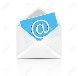 PEC domicilio cui trasmettere comunicazioni inerenti l'avviso di selezione PRESO ATTOdi tutte le condizioni e dei termini di partecipazione stabiliti nell’Avviso di selezione pubblicato sul sito istituzionale di G.A.I.A. S.p.A. in data 24/06/2024MANIFESTAil proprio interesse a partecipare alla procedura selettiva individuata in oggetto ed a questo effetto, consapevole delle sanzioni penali previste dall’art. 76 del D.P.R. 445/2000 cui può andare incontro in caso di falsità in atti e dichiarazioni mendaci e della decorrenza dei benefici conseguiti a seguito di un provvedimento adottato in base ad una dichiarazione rivelatasi successivamente mendace ai sensi degli artt. 46 e 47 del D.P.R. 445/2000DICHIARA il possesso della cittadinanza italiana o di uno degli Stati membri dell’Unione Europea.  di godere pienamente dei diritti politici e civili, e non essere interdetto, inabilitato, fallito; non essere incorso in provvedimenti disciplinari disposti dal competente Ordine; non essere stato/a destituito/a o dichiarato/a decaduto/a dall’impiego presso una Pubblica Amministrazione;  non avere riportato condanne penali passate in giudicato e non essere destinatari di provvedimenti riguardanti l’applicazione di misure di sicurezza e prevenzione; di non avere relazioni di coniugio, parentela o affinità entro il IV grado incluso con dipendenti o collaboratori di G.A.I.A. S.p.A. né con i Consiglieri di Amministrazione, Collegio Sindacale o Direttore Generale; non versare nella situazione di cui all’art. 5, comma 9, del D.L. 95/2012 convertito dalla Legge 135/2012 così come modificato dal D.L. 90/2014 convertito dalla Legge 114/2014 (divieto di pantouflage); di non essere legato alla Società da un rapporto di lavoro o da un rapporto continuativo di consulenza - ad eccezione dell’incarico di OdV - o di prestazione d’opera retribuita, ovvero da altri rapporti di natura patrimoniale o da rapporti anche di natura con i Consiglieri di Amministrazione, con il Direttore Generale, con il Collegio Sindacale e/o altri apicali tali da compromettere l’indipendenza;non aver svolto nei tre esercizi precedenti alla candidatura, funzioni di amministratore di imprese sottoposte a fallimento, liquidazione coatta amministrativa o altre procedure concorsuali; non essere revisori dei conti presso G.A.I.A. S.p.A.; non trovarsi in situazioni di conflitto d’interesse, anche di natura legale con la società. Di essere a conoscenza e rispettare il Codice Etico di G.A.I.A. S.p.A. consultabile all'indirizzo link.  Di essere in possesso dei seguenti requisiti specifici professionali: Diploma di Laurea (secondo la normativa in vigore anteriormente al D.M. 509/1999 oppure laurea magistrale equiparata ai sensi del D.L. del 05/05/2004)  Iscrizione all’Albo  da almeno 5 (cinque) anni alla data di partecipazione oppure iscrizione all’Ordine  da almeno 5 (cinque) anni alla data di partecipazione; Possesso di adeguata e comprovata esperienza di almeno anni 5 (cinque) in attività di monitoraggio, vigilanza e controllo relative agli ambiti definiti dal D. Lgs. 231/2001; di aver già ricoperto, per un periodo pari ad almeno cinque anni, incarichi come componente in Organismi di Vigilanza ex D.Lgs. 231/01;      comprovata competenza in materia di reati 231. lì, firmato digitalmente ai sensi delle vigenti normativeN.B. La presente istanza è sottoscritta dall’interessato con firma elettronica qualifica ed inviata unitamente ai seguenti allegati:copia fotostatica di valido documentocurriculum vitaerelazione integrativa